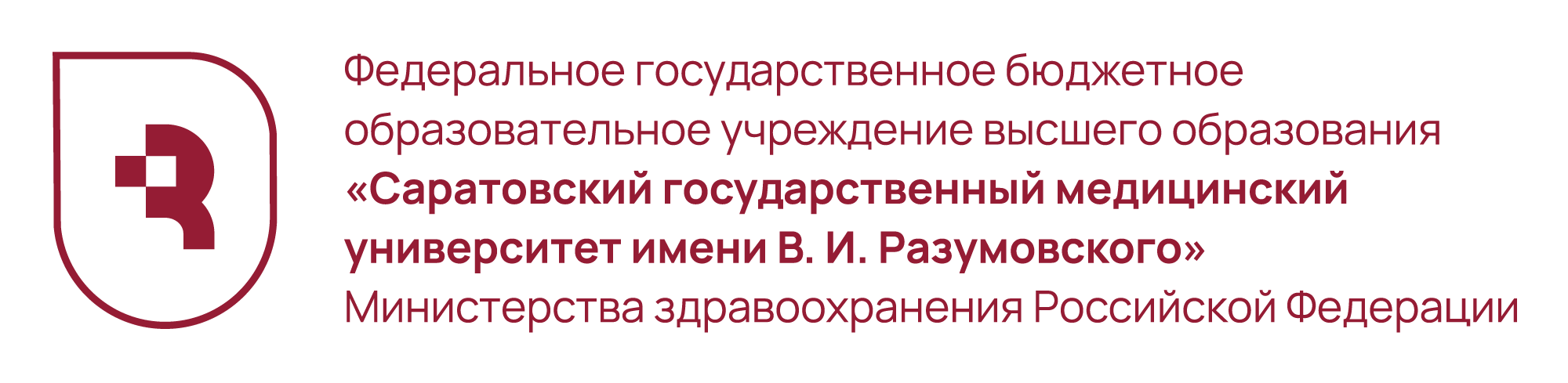 Медицинский колледжПОЛОЖЕНИЕо заочном конкурсе сценариев деловой игры для практического занятия по специальности 33.02.01 ФармацияСАРАТОВ 2024Общие положенияЗаочный конкурс сценариев деловой игры для практических занятий по специальности 33.02.01 Фармация (далее – Конкурс) проводится в рамках реализации плана работы Совета директоров средних медицинских и фармацевтических образовательных учреждений Приволжского федерального округа на 2023-2024 учебный год.Конкурс проводит федеральное государственное бюджетное образовательное учреждение высшего образования «Саратовский государственный медицинский университет имени В.И. Разумовского» Министерства здравоохранения Российской Федерации Медицинский колледж (далее – Медицинский колледж СГМУ).Настоящее Положение определяет цели, задачи, сроки и порядок проведения Конкурса, а также требования к оформлению и содержанию предоставляемых материалов.Информация о сроках, условиях проведения, а также результатах Конкурса размещается на официальном сайте Медицинского колледжа СГМУ http://www.mk.sgmu.ru/ в разделе Деятельность – Олимпиады, конкурсы, конференции.Цель и задачи КонкурсаЦель Конкурса - выявление продуктивного опыта внедрения сценариев деловой игры в практическую подготовку специалистов среднего звена по специальности 33.02.01 Фармация.Задачами Конкурса являются: стимулирование творческого потенциала педагогических работников; обмен педагогическим опытом;совершенствование профессионального мастерства преподавателей;повышение качества организации педагогической поддержки обучающихся.Организация КонкурсаК участию в Конкурсе приглашаются преподаватели специальности 33.02.01 Фармация индивидуально или в составе творческой группы (не более 3 человек). От образовательной организации принимается не более двух конкурсных работ.Организатор Конкурса формирует организационный комитет и экспертную комиссию из числа опытных преподавателей, представителей фармацевтических организаций для анализа методических материалов, присланных на Конкурс. Экспертная комиссия выполняет функции жюри и определяет победителей и призёров Конкурса.Сценарии деловой игры могут быть представлены в следующих номинациях:сценарий деловой игры для практических занятий МДК 01.01;сценарий деловой игры для практических занятий МДК 01.02;сценарий деловой игры для практических занятий МДК 01.03;сценарий деловой игры для практических занятий МДК 01.04;сценарий деловой игры для практических занятий МДК 01.05;сценарий деловой игры для практических занятий МДК 02.01;сценарий деловой игры для практических занятий МДК 02.02.Конкурс проводится в заочной форме. Заявка (оформленная в соответствии с Приложением 1) вместе с пояснительной запиской и конкурсной работой высылаются на электронный адрес организаторов Конкурса ekazankina@yandex.ru с 01.03.2024 по 01.04.2024 в одной архивированной папке (rar, .zip) с пометкой в теме письма «Конкурс сценариев деловой игры».Оценка конкурсных работ проводится экспертной комиссией с 02.04.2024 по 18.04.2024. По результатам оценки определяются победители в каждой номинации, которые награждаются дипломами I, II и III степени. Остальные участники конкурса будут отмечены сертификатами.Результаты Конкурса размещаются на официальном сайте Медицинского колледжа СГМУ http://www.mk.sgmu.ru/ в разделе Деятельность – Олимпиады, конкурсы, конференции не позднее 22.04.2024.Наградные материалы высылаются в электронном виде на адрес электронной почты участников, указанный в заявке.Требования к оформлению конкурсных работТема сценария деловой игры, представленного на Конкурс, должна соответствовать рабочей программе профессиональных модулей по специальности 33.02.01 «Фармация».Пояснительная записка к конкурсной работе должна соответствовать следующим требованиям:Титульный лист должен содержать сведения о названии образовательного учреждения, названии работы (с пометкой о виде материала в соответствии с номинацией), годе создания, сведения об авторе (-ах) - ФИО полностью, должность.В содержании должна быть отражена актуальность работы: критерии выбора темы, ее место в образовательном процессе, новизна сценария деловой игры, цель и задачи, условия организации и реализации или методические аспекты реализации содержания, нормативные документы и учебно-методические издания (в том числе электронные), в соответствии с которыми подготовлены конкурсные материалы.Конкурсный материал может быть представлен в текстовом редакторе Word. Допускается использование различных источников информации – текст, мультимедиа, видео, аудио – переход осуществляется с помощью гиперссылок. Текстовый материал должен быть выполнен в редакторе Microsoft Word. Шрифт Times New Roman, размер шрифта должен быть не менее 14 кегля. Допускается вставка в текст графических материалов и таблиц. Страницы нумеруются.Требования к объему: сценарий деловой игры, должны быть рассчитан на 4 часа практического занятия.Конкурсные материалы (заявка, сценарий деловой игры, пояснительная записка) формируются в одну архивную папку, в названии которой должны быть отражены Ф.И.О. автора и краткое название образовательной организации (Пример: Иванов И.И._Медицинский колледж СГМУ). Присланные на конкурс работы не рецензируются и не возвращаются. Критерии оценки конкурсных материаловКонтактное лицо: председатель ЦМК фармацевтического профиля Вертей Елена Сергеевна, м/т 8-9271348388, e-mail:ekazankina@yandex.ru Приложение 1Заявкана участие в заочном конкурсе сценариев деловой игры для практического занятия по специальности 33.02.01 Фармация Критерии оценки конкурсных работМаксимальный баллСоответствие требованиям ФГОС5 балловСоответствие содержания работы заявленной теме, поставленным целям и задачам 5 балловПрактическая значимость разработанных материалов для студента, преподавателя, специалиста5 балловЛогичность изложения (материал должен быть систематизирован, изложен четко, язык должен быть лаконичным, грамотным)5 балловНаглядность материала (доступность, достоверность, качество исполнения)5 балловРеализация компетентностного подхода5 балловИспользование различных источников информации (текст, мультимедиа, видео, аудио)5 балловНаличие контролирующего материала5 балловИтого:40 балловФ.И О (полностью) автора (авторов) конкурсной работы, должностьТелефон контактного лицаПолное наименование образовательного учрежденияСокращенное наименование образовательного учрежденияФИО руководителя образовательного учрежденияНоминация (нужное подчеркнуть)сценарий деловой игры для практических занятий МДК 01.01;сценарий деловой игры для практических занятий МДК 01.02;сценарий деловой игры для практических занятий МДК 01.03;сценарий деловой игры для практических занятий МДК 01.04;сценарий деловой игры для практических занятий МДК 01.05;сценарий деловой игры для практических занятий МДК 02.01;сценарий деловой игры для практических занятий МДК 02.02.Название конкурсной работыЕ-mail (для рассылки наградных документов)